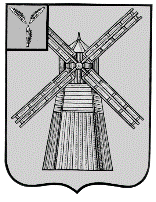 СОБРАНИЕ ДЕПУТАТОВПИТЕРСКОГО МУНИЦИПАЛЬНОГО РАЙОНАСАРАТОВСКОЙ ОБЛАСТИРЕШЕНИЕс.Питеркаот 30 ноября 2023 года                     					    №3-5О внесении изменений в решение Собрания депутатов Питерского муниципального района Саратовской области от 29 августа 2023 года №74-16В соответствии с Федеральным законом от 06 октября 2003 г. № 131-ФЗ «Об общих принципах организации местного самоуправления в РФ», руководствуясь статьей 21 Устава Питерского муниципального района Саратовской области, Собрание депутатов Питерского муниципального района РЕШИЛО: 1.Внести в решение Собрания депутатов Питерского муниципального района №74-16 от 29 августа 2023 года «О передаче полномочий по решению вопроса местного значения» следующие изменения:1.1. В пункте 1 слова «на срок с 01.09.2023 г. по 30.12.2023 г.» заменить словами «на срок с 01.09.2023 г. по 30.11.2023 г.».2. Рекомендовать администрации Питерского муниципального района Саратовской области заключить дополнительные соглашения с администрациями Алексашкинского, Малоузенского, Мироновского, Нивского, Новотульского, муниципальных образований Питерского муниципального района Саратовской области.4. Опубликовать настоящее решение в районной газете «Искра» и на официальном сайте администрации муниципального района в сети «Интернет» по адресу: http://питерка.рф/.5. Контроль за исполнением настоящего решения возложить на комиссию Собрания депутатов Питерского муниципального района по вопросам социальной сферы, местного самоуправления, соблюдения законности и охраны общественного порядка.Председатель Собрания депутатов Питерского муниципального районаГлава Питерского муниципального района                                     В.П.Андреев                                   Д.Н.Живайкин